Конспект урока Класс					: 4 Общая тема   				: Environment and PeopleТема урока				: Grammar (Articles)Тип урока				: урок закрепление изученного материала.Цель	: знакомство с экологическими организациями, их действиями, экологическим воспитанием, действиями граждан по охране природы.Задачи урока	:учебный аспект - совершенствовать грамматические навыки употребления в речи страдательного залога в настоящем времени (Simple Present Passive);догадываться о значении незнакомых слов по контексту;развитие речевого умения (монологическая форма речи);формировать умения и навыки учащихся вести беседу, высказывая свое мнение по теме.воспитательный аспект - прививать школьникам любовь и уважительное отношение к природе, ответственности к экологическим проблемам, формирование потребности в участии сохранения природы.развивающий аспект - развитие способности к   сравнению, умозаключению;развитие способности восприятия и применения грамматических структур, формулировать выводы и высказывать своё мнение на изучаемом языке.Методы	: словесный, наглядно-иллюстративный, частично-поисковый, фронтальная беседа.Формы работы			: индивидуальная работа, работа в группах.Оборудование	: фотографии, ИКТ, раздаточный материал, аудиозапись, картинки-схемы.План урока:Follow-up activity			: Students are asked to find any five picture from any   magazine and write down two sentences describing the    picture.Appendix 1Explanation on the part of speech – Articles. Conjunctions are used to join words, phrases, or sentences. 1. We use ‘a’ before words beginning with a consonant sound or a vowel which sound like a     consonant.     Example: a cage					 a university a pen 2. We use ‘an’ before a noun which starts with a vowel letter or sound. ‘a’, ‘e’, ‘i’, ‘o’, ‘u’ are      vowel letters.     Example: an axe an eel an owl3. We use ‘an’ before a noun which has a silent ‘h’. Example:an houran honest manWe use ‘the’ for countable and uncountable nouns. 1. We use ‘the’ for a specific person, object, or place.     Example:                          Abby will meet me at ‘the’ cinema. 2. We use ‘the’ when we speak of only one such thing.    Example:                       ‘The’ sun is hot today.3. We DO NOT use ‘the’ before the names of roads, streets, states, countries or towns.     Example:                        Malaysia is a peaceful country. Appendix 2Fill in the blanks below with ‘a’, ‘an’ or ‘the’ where necessary1. I went shopping and bought                  umbrella,                  suitcase and                  leather    purse. 2. Sri says he has given                  story book back to your younger sister. 3. We always play basketball in                  morning during                  school holidays.4.                   optician tests eyesight and sells spectacles.5. Seelan wanted to be                   army officer.6. Hamdan and his family lives in                    eastern part of Pahang. 7. Gomathy is ________ richest women in Kinrara 3.8. Wan is _______ honest boy who never tells lie.9.  Ezekir went to ________ dentist for his tooth checkup. Appendix 3Fill in the blanks with ‘a’, ‘an’ or ‘the’ where necessary.Monsoon Cup is held once _____ year._____ ducks are swimming in the lake.I have toothache, so I went to _____ dentist.I saw ______ old man eating burger.Mr. Yap is at _______ petrol station.Khirul is _____ businessman who sells cows and chickens.I spent my holidays in ______ Sabah last year.We looked everywhere for _____ toilet but we didn’t find any.Hidayah went fishing with _______ long fishing rod.Arni met her mother ______ hour before lunch.  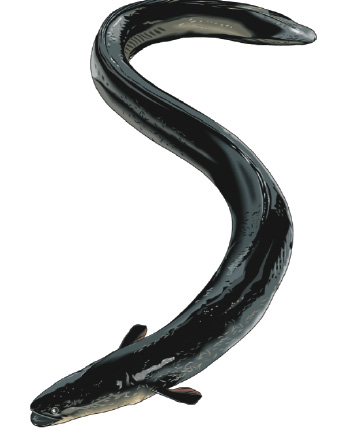 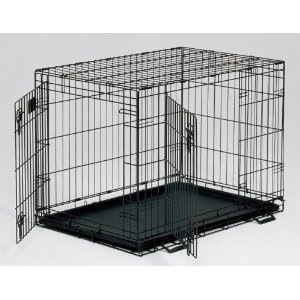 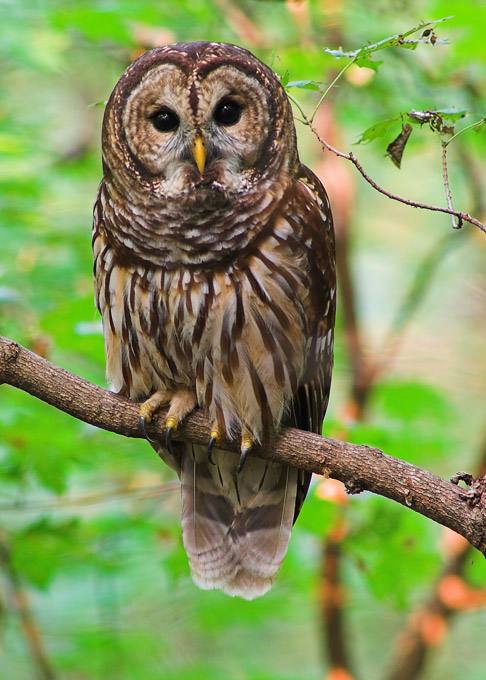 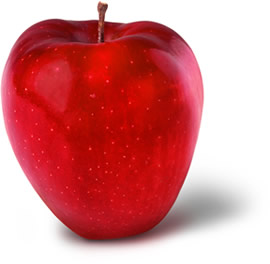 Стадия/ продолжительностьСодержание / НавыкиУчитель / Студент действияОбоснованиеStage 1Presentation(10 minutes)SkillsSpeakingListeningContentTeacher’s explanation on the part of speech – Articles.Questions:1.   Can you tell me       what am I       holding in my       right hand?2.   Can you tell me       what is on the       table?Eg:       -an apple             -a book  Articles:AAnThe  1. Teacher greets the       class.  2. Teacher brings       a few realia into the       class and shows them       to the students.   3. Teacher elicits the       students’ opinions by      asking them to       describe the realia.   4. Teacher then      discusses the activity      with the students and      brings them to the      topic of the day       which is       “Articles.”  6. Teacher then explains       to the students and       teaches them about       the part of speech –       “Articles.” Rationale  1. To give the student        warm-up session     before the lesson.2. Enable students to     generate creative and     critical thinking skills.3. To encourage         communication    between the teacher and    students.    activity:      -Explanation of      ‘Articles’ on       mahjong paper.      (Appendix 1)Stage 2Practice(10 minutes)SkillsReadingThinkingContentFill in the blanks below with a, an, or the :1. I went shopping and     bought                       umbrella,                     suitcase and                       leather     purse. 2. Irene says she has     given                      story book back to     your younger sister.   1. Teacher gives each  student a piece of  “Fill in the blanks” worksheet based on the part of speech- articles that have been discussed earlier.   2. Individually, students       are given seven      minutes to complete       the worksheet given.  3. Teacher then       discusses the      answers with the      students.Rationale1. Allow students to think     critically in answering     the fill in the blanks    exercises. 2. To enhance students’     understanding of the     articles learnt     earlier in the lesson. activity:    - Fill in the blanks        worksheet      (Appendix 2)Stage 3 Production(15 minutes)Skills     - Writing      - Reading  1. Students are divided      into three groups with       equal number of       members and      teacher explains thatthey are going to play a grammar game  2. Students are asked to       sit together in their       own groups. 3. Teacher pastes 3 sets    of grammar question on article on the whiteboard.Teacher then explains the rules of the game where each group will be given 10 questions.Students must answer 1 question each person in their group by writing down the correct answer on the whiteboard.Students may discuss their answers with their friends before writing their answer on the whiteboard.Teacher discusses the answers with all students and for each correct answer given, students will be rewarded 2 marks.The group with the      most marks wins the     game and is rewarded    by the teacher.  9.Finally, teacher    concludes the lesson    and asks students to     find any five pictures     from any magazines     and write down two     sentences describing    the pictures using the     correct articles as for     their homework. Rationale1. To prompt students’     thinking skills.2. Enjoy learning English      through fun activity.3.  Allow students to think     critically in using the      correct conjunctions to      combine the sentences.  4. Encourage students to     think imaginatively     and  produce     creatively. 3. Allow student to share     their  ideas to the      whole class.4. Students learn to     cooperate in groups. 5. Encourage cooperative     and collaborative     learning.  activity:      - Questions read aloud           to students         (Appendix 3)      - Marker pen